T.C. 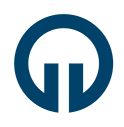 KARADENİZ TEKNİK ÜNİVERSİTESİSAĞLIK BİLİMLERİ ENSTİTÜSÜ MÜDÜRLÜĞÜSPİRAL CİLTLİ TEZİN ENSTİTÜYE TESLİM FORMUT.C. KARADENİZ TEKNİK ÜNİVERSİTESİSAĞLIK BİLİMLERİ ENSTİTÜSÜ MÜDÜRLÜĞÜSPİRAL CİLTLİ TEZİN ENSTİTÜYE TESLİM FORMUT.C. KARADENİZ TEKNİK ÜNİVERSİTESİSAĞLIK BİLİMLERİ ENSTİTÜSÜ MÜDÜRLÜĞÜSPİRAL CİLTLİ TEZİN ENSTİTÜYE TESLİM FORMUT.C. KARADENİZ TEKNİK ÜNİVERSİTESİSAĞLIK BİLİMLERİ ENSTİTÜSÜ MÜDÜRLÜĞÜSPİRAL CİLTLİ TEZİN ENSTİTÜYE TESLİM FORMUT.C. KARADENİZ TEKNİK ÜNİVERSİTESİSAĞLIK BİLİMLERİ ENSTİTÜSÜ MÜDÜRLÜĞÜSPİRAL CİLTLİ TEZİN ENSTİTÜYE TESLİM FORMU   /    /        /    /        /    /        /    /        /    /     Öğrencinin;Ad Soyadı:Numarası:Anabilim Dalı :Programı   :  Yüksek Lisans    Doktora  Yüksek Lisans    Doktora  Yüksek Lisans    DoktoraDanışmanı   :Tezin Adı  ::      ANABİLİM DALI BAŞKANLIĞINAYukarıda adı, soyadı, programı ve tez başlığı verilen öğrencinin KTÜ Sağlık Bilimleri Enstitüsü Tez Hazırlama ve Yazım Kılavuzu’na uygun olarak hazırlanmış tezi ve ilgili belgeler ekte sunulmuştur. Öğrencinin tez savunma sınav sürecinin başlatılması için sunulan belgelerin Enstitüye gönderilmesi hususunda gereğini bilgilerinize arz ederim.       ANABİLİM DALI BAŞKANLIĞINAYukarıda adı, soyadı, programı ve tez başlığı verilen öğrencinin KTÜ Sağlık Bilimleri Enstitüsü Tez Hazırlama ve Yazım Kılavuzu’na uygun olarak hazırlanmış tezi ve ilgili belgeler ekte sunulmuştur. Öğrencinin tez savunma sınav sürecinin başlatılması için sunulan belgelerin Enstitüye gönderilmesi hususunda gereğini bilgilerinize arz ederim.       ANABİLİM DALI BAŞKANLIĞINAYukarıda adı, soyadı, programı ve tez başlığı verilen öğrencinin KTÜ Sağlık Bilimleri Enstitüsü Tez Hazırlama ve Yazım Kılavuzu’na uygun olarak hazırlanmış tezi ve ilgili belgeler ekte sunulmuştur. Öğrencinin tez savunma sınav sürecinin başlatılması için sunulan belgelerin Enstitüye gönderilmesi hususunda gereğini bilgilerinize arz ederim.       ANABİLİM DALI BAŞKANLIĞINAYukarıda adı, soyadı, programı ve tez başlığı verilen öğrencinin KTÜ Sağlık Bilimleri Enstitüsü Tez Hazırlama ve Yazım Kılavuzu’na uygun olarak hazırlanmış tezi ve ilgili belgeler ekte sunulmuştur. Öğrencinin tez savunma sınav sürecinin başlatılması için sunulan belgelerin Enstitüye gönderilmesi hususunda gereğini bilgilerinize arz ederim.       ANABİLİM DALI BAŞKANLIĞINAYukarıda adı, soyadı, programı ve tez başlığı verilen öğrencinin KTÜ Sağlık Bilimleri Enstitüsü Tez Hazırlama ve Yazım Kılavuzu’na uygun olarak hazırlanmış tezi ve ilgili belgeler ekte sunulmuştur. Öğrencinin tez savunma sınav sürecinin başlatılması için sunulan belgelerin Enstitüye gönderilmesi hususunda gereğini bilgilerinize arz ederim. Öğrenci(Adı, Soyadı / İmza)Öğrenci(Adı, Soyadı / İmza)Öğrenci(Adı, Soyadı / İmza)Öğrenci(Adı, Soyadı / İmza)Danışman(Adı, Soyadı / İmza)SAĞLIK BİLİMLERİ ENSTİTÜSÜ MÜDÜRLÜĞÜNE Yukarıda bilgileri verilen Anabilim Dalımız öğrencisinin tez savunma sınavına girmek üzere hazırlamış olduğu spiral ciltli tez ve ekleri ekte sunulmuştur.  Bilgilerinize ve gereğini arz ederimSAĞLIK BİLİMLERİ ENSTİTÜSÜ MÜDÜRLÜĞÜNE Yukarıda bilgileri verilen Anabilim Dalımız öğrencisinin tez savunma sınavına girmek üzere hazırlamış olduğu spiral ciltli tez ve ekleri ekte sunulmuştur.  Bilgilerinize ve gereğini arz ederimSAĞLIK BİLİMLERİ ENSTİTÜSÜ MÜDÜRLÜĞÜNE Yukarıda bilgileri verilen Anabilim Dalımız öğrencisinin tez savunma sınavına girmek üzere hazırlamış olduğu spiral ciltli tez ve ekleri ekte sunulmuştur.  Bilgilerinize ve gereğini arz ederimSAĞLIK BİLİMLERİ ENSTİTÜSÜ MÜDÜRLÜĞÜNE Yukarıda bilgileri verilen Anabilim Dalımız öğrencisinin tez savunma sınavına girmek üzere hazırlamış olduğu spiral ciltli tez ve ekleri ekte sunulmuştur.  Bilgilerinize ve gereğini arz ederimSAĞLIK BİLİMLERİ ENSTİTÜSÜ MÜDÜRLÜĞÜNE Yukarıda bilgileri verilen Anabilim Dalımız öğrencisinin tez savunma sınavına girmek üzere hazırlamış olduğu spiral ciltli tez ve ekleri ekte sunulmuştur.  Bilgilerinize ve gereğini arz ederim       Anabilim Dalı Başkanı(Ünvanı, Adı ve Soyadı / İmzası)       Anabilim Dalı Başkanı(Ünvanı, Adı ve Soyadı / İmzası)EKLEREk 1. Kapak sayfaları dahil tezin tamamı (pdf formatında)Ek 2. T_E/4a nolu “Spiral Ciltli Tez Kontrol Formu”Ek 3. T_E/4a1 nolu “Tez Çalışması Orijinallik Raporu” ve ekleri EKLEREk 1. Kapak sayfaları dahil tezin tamamı (pdf formatında)Ek 2. T_E/4a nolu “Spiral Ciltli Tez Kontrol Formu”Ek 3. T_E/4a1 nolu “Tez Çalışması Orijinallik Raporu” ve ekleri EKLEREk 1. Kapak sayfaları dahil tezin tamamı (pdf formatında)Ek 2. T_E/4a nolu “Spiral Ciltli Tez Kontrol Formu”Ek 3. T_E/4a1 nolu “Tez Çalışması Orijinallik Raporu” ve ekleri EKLEREk 1. Kapak sayfaları dahil tezin tamamı (pdf formatında)Ek 2. T_E/4a nolu “Spiral Ciltli Tez Kontrol Formu”Ek 3. T_E/4a1 nolu “Tez Çalışması Orijinallik Raporu” ve ekleri EKLEREk 1. Kapak sayfaları dahil tezin tamamı (pdf formatında)Ek 2. T_E/4a nolu “Spiral Ciltli Tez Kontrol Formu”Ek 3. T_E/4a1 nolu “Tez Çalışması Orijinallik Raporu” ve ekleri * Bu form; KTÜ Lisansüstü Eğitim-Öğretim Yönetmeliği’nin 9. ve 22. Maddelerine ve “Lisansüstü Tezlerin Elektronik Ortamda Toplanması, Düzenlenmesi ve Erişime Açılmasına İlişkin Yönerge”ye göre düzenlenmiştir.* Bu form; KTÜ Lisansüstü Eğitim-Öğretim Yönetmeliği’nin 9. ve 22. Maddelerine ve “Lisansüstü Tezlerin Elektronik Ortamda Toplanması, Düzenlenmesi ve Erişime Açılmasına İlişkin Yönerge”ye göre düzenlenmiştir.* Bu form; KTÜ Lisansüstü Eğitim-Öğretim Yönetmeliği’nin 9. ve 22. Maddelerine ve “Lisansüstü Tezlerin Elektronik Ortamda Toplanması, Düzenlenmesi ve Erişime Açılmasına İlişkin Yönerge”ye göre düzenlenmiştir.* Bu form; KTÜ Lisansüstü Eğitim-Öğretim Yönetmeliği’nin 9. ve 22. Maddelerine ve “Lisansüstü Tezlerin Elektronik Ortamda Toplanması, Düzenlenmesi ve Erişime Açılmasına İlişkin Yönerge”ye göre düzenlenmiştir.* Bu form; KTÜ Lisansüstü Eğitim-Öğretim Yönetmeliği’nin 9. ve 22. Maddelerine ve “Lisansüstü Tezlerin Elektronik Ortamda Toplanması, Düzenlenmesi ve Erişime Açılmasına İlişkin Yönerge”ye göre düzenlenmiştir.